1.	CentOS设置静态IP：	32.	nginx设置反代方法一：	43.	nginx设置反代方法二：	54.	CentOS安装MySQL:	75.	VI或VIM编辑文件时设置序列号：	76.	Docker删除镜像：	77.	CentOS 7关闭防火墙：	78.	CentOS关闭selinux：	89.	CentOS修改主机名以及初始安装常用工具：	810.	CentOS查询端口及杀进程：	811.	CentOS安装PHP7.2：	812.	虚拟机Linux出现Host SMBus问题解决方法：	913.	MySQL数据库查看用户和添加新用户：	914.	邮件服务器主机名设置：	1015.	CentOS 7 修改系统时区：	1016.	WordPress修改后台登录地址：	1017.	HTML页面跳转（重定向）：	1118.	WordPress后台添加友情链接功能：	1119.	蒲公英代码	1220.	DD Debian 9：	1721.	ubuntu 更换国内源：	1722.	CentOS 7更换为阿里云源：	2023.	CentOS和Ubuntu安装SS以及开机启动SS服务：	2024.	MacOS X设置终端使用Socks5	2125.	Windows Server安装WSL	2226.	卸载WSL、重启WSL	2227.	删除当前目录及子目录下的某一类文件	2228.	CentOS修改内核启动顺序	2329.	删除CentOS内核	2330.	删除宝塔绑定提示	2331.	CentOS和Ubuntu安装桌面以及远程XRDP	2332.	修改主机名	2433.	设置允许root用户登录	2434.	Linux磁盘扩容	2435.	宝塔破解专业版	2536.	搭建Socks5	25CentOS设置静态IP：在 /etc/sysconfig/network-scripts 路径找到网卡文件，例如ens33文件。TYPE=EthernetDEFROUTE=yesPEERDNS=yesPEERROUTES=yesIPV4_FAILURE_FATAL=noIPV6INIT=yesIPV6_AUTOCONF=yesIPV6_DEFROUTE=yesIPV6_PEERDNS=yesIPV6_PEERROUTES=yesIPV6_FAILURE_FATAL=noNAME=enp0s3UUID=23b2b3e7-e6d5-4a6d-83b4-f6949392a486DEVICE=enp0s3添加以下信息:ONBOOT=yes #开机启动BOOTPROTO=static #静态IPIPADDR=192.168.1.151 #本机地址NETMASK=255.255.255.0 #子网掩码GATEWAY=192.168.1.1 #默认网关nginx设置反代方法一：1.一台服务器一个网站我们假定主域名为 www.opensoce.com，那么www.opensoce.com的A记录应指向到你VPS的 IP上，然后可以建立个block.opensoce.com指向你被封的服务器IP，修改VPS的Nginx.conf配置文件。在末尾处(“}”号之前)添加如下内容：server { listen 80; server_name www.opensoce.com;        proxy_set_header X-Real-IP $remote_addr;        proxy_set_header REMOTE-HOST $remote_addr;        proxy_set_header X-Forwarded-For $proxy_add_x_forwarded_for; access_log /home/www/logs/opensoce.com_access.log; location /robots.txt {  root /home/www/www.opensoce.com; } location / {proxy_pass http://block.opensoce.com:81; #此处填写你的IP或者域名外加你服务器开放的端口。 }}nginx设置反代方法二：server{     listen 80;    server_name vm1.brake.ml;    index index.php index.html index.htm default.php default.htm default.html;    root /www/wwwroot/brake;    #PROXY-START    #location ~ /purge(/.*) {        #proxy_cache_purge cache_one lianghg.com$request_uri$is_args$args;        #access_log  /www/wwwlogs/vm1.brake.ml_purge_cache.log;    #}    location /    {        proxy_pass https://lianghg.com;        proxy_set_header Host lianghg.com;        proxy_set_header X-Real-IP $remote_addr;        proxy_set_header X-Forwarded-For $proxy_add_x_forwarded_for;        proxy_set_header REMOTE-HOST $remote_addr;        #持久化连接相关配置        #proxy_connect_timeout 30s;        #proxy_read_timeout 86400s;        #proxy_send_timeout 30s;        #proxy_http_version 1.1;        #proxy_set_header Upgrade $http_upgrade;        #proxy_set_header Connection "upgrade";        add_header X-Cache $upstream_cache_status;        proxy_set_header Accept-Encoding "";        sub_filter "https://lianghg.com" "http://vm1.brake.ml";        sub_filter_once off;        expires 12h;}    location ~ .*\.(php|jsp|cgi|asp|aspx|flv|swf|xml)?$    {        proxy_set_header Host lianghg.com;        proxy_set_header X-Real-IP $remote_addr;        proxy_set_header X-Forwarded-For $proxy_add_x_forwarded_for;        proxy_set_header REMOTE-HOST $remote_addr;        proxy_pass https://lianghg.com;        proxy_set_header Accept-Encoding "";        sub_filter "https://lianghg.com" "http://vm1.brake.ml";        sub_filter_once off;    }    location ~ .*\.(html|htm|png|gif|jpeg|jpg|bmp|js|css)?$    {        proxy_set_header Host lianghg.com;        proxy_set_header X-Real-IP $remote_addr;        proxy_set_header X-Forwarded-For $proxy_add_x_forwarded_for;        proxy_set_header REMOTE-HOST $remote_addr;        proxy_pass https://lianghg.com;        #缓存相关配置        #proxy_cache cache_one;        #proxy_cache_key $host$request_uri$is_args$args;        #proxy_cache_valid 200 304 301 302 1h;        proxy_set_header Accept-Encoding "";        sub_filter "https://lianghg.com" "http://vm1.brake.ml";        sub_filter_once off;        expires 24h;    }}CentOS安装MySQL:wget http://repo.mysql.com/mysql57-community-release-el7.rpmrpm -ivh mysql57-community-release-el7.rpmyum install -y mysql-serverSystemctl start mysqldSystemctl enable mysqld查看默认密码：grep 'temporary password' /var/log/mysqld.logVI或VIM编辑文件时设置序列号：:set number关闭：:set nonumberDocker删除镜像：docker imagesdocker rmi 镜像名字CentOS 7关闭防火墙：systemctl stop firewalld.servicesystemctl disable firewalld.serviceCentOS关闭selinux：getenforcesetenforce 0永久关闭selinux：vi /etc/sysconfig/selinuxSELINUX=enforcing 改为 SELINUX=disabled重启服务器CentOS修改主机名以及初始安装常用工具：hostnamectl set-hostname yoursyum -y install epel-release && yum -y update && yum -y install wget tar net-tools lsof vim unzip git screenCentOS查询端口及杀进程：netstat -napkill -9 进程pidCentOS安装PHP7.2：rpm -Uvh https://dl.fedoraproject.org/pub/epel/epel-release-latest-7.noarch.rpmrpm -Uvh https://mirror.webtatic.com/yum/el7/webtatic-release.rpmyum -y install php72wyum -y install php72w-cli php72w-common php72w-devel php72w-mysql虚拟机Linux出现Host SMBus问题解决方法：开机后在选择启动项界面，按上下键暂停启动，按e键进入编辑，在fi下一行，也就是linux16那行末尾，添加rd.break，然后按Ctrl+X进入救援模式。输入以下命令：mount  -o  remount ,rw  /sysrootchroot   /sysroot输入pwd可查看当前所在目录。cd /etc/modprobe.dvim blacklist.conf  或dccp-blacklist.conf添加：blacklist i2c_piix4blacklist intel_powerclampexitrebootMySQL数据库查看用户和添加新用户：连接数据库：mysql -u root -p查看数据库：mysql> show databases;查看用户：mysql> use mysql;select host,user from mysql.user;修改用户密码：格式：mysql> set password for 用户名@localhost = password('新密码'); 例子：mysql> set password for root@localhost = password('123');创建用户：mysql> create user 'username'@'localhost' identified by 'password';删除数据库：mysql> drop database 数据库名;邮件服务器主机名设置：vi /etc/hosts添加：主机ip   mail.example.com   mail再执行：echo 'mail' > /etc/hostnamehostname -F /etc/hostname查看主机名：hostnamehostname -fCentOS 7 修改系统时区：ln -sf /usr/share/zoneinfo/Asia/Shanghai /etc/localtime命令解释：ln 建立链接-s 表示建立的链接为软链接-f 表示强制建立，替换原来的链接/usr/share/zoneinfo/Asia/Shanghai 系统的预置时区文件，这里是亚洲/上海的时区/etc/localtime 时区文件，可以使用zdump读取文件里的时区：zdump -v /etc/localtimeWordPress修改后台登录地址：将下面的代码添加到当前主题的 functions.php 文件：//保护后台登录add_action('login_enqueue_scripts','login_protection');  function login_protection(){      if($_GET['word'] != 'press')header('Location: https://lianghg.com/');  }这样后台登录的唯一地址就是：https://lianghg.com/wp-login.php?word=press，如果不是这个地址，就会自动跳转到https://lianghg.com/HTML页面跳转（重定向）：以下方式在1秒内只刷新不跳转：<head><meta http-equiv="refresh" content="1"></head>以下方式在1秒内跳转：<head><meta http-equiv="refresh" content="1;url=https://lianghg.com/"></head>WordPress后台添加友情链接功能：将以下代码添加到您当前主题的 functions.php 文件：//开启wordpress友情链接管理add_filter( 'pre_option_link_manager_enabled', '__return_true' );接着在后台出现的链接选项中新建分类目录：友情链接然后新添加的链接全部放在友情链接分类即可。蒲公英代码<div class="dandelion"> <span class="smalldan"></span><span class="bigdan"></span> </div> <style type="text/css">  @media screen and (max-width:600px){ .dandelion{display: none !important;} } .dandelion span { display: block; position: fixed; z-index: 9999999999; bottom: 0px; background-image: url(data:image/png;base64,iVBORw0KGgoAAAANSUhEUgAAAJYAAACWCAYAAAA8AXHiAAAAGXRFWHRTb2Z0d2FyZQBBZG9iZSBJbWFnZVJlYWR5ccllPAAAHoFJREFUeNrsnQuYTdXfx9c5M+/zPk8YTF4iElFuFf0Z16Tw/t2KbhLpgm7EH7lEVCRJQkpUIolC+burRLnH5NLNkHvutwYzep+XmXPe/Ws+693L6cwMMvuMM+v3POs5M+fss/c5e3339/f9fdfa6/iCwaCyYeNSh9+eAhsWWDYssGxYYNmwYYFlwwLLhgWWDRsWWDYssGxYYNmwYYFlwwLLhgWWDRsWWDYssGxYYNmwYYFlwwLLhgWWDRsWWDYssGxYYNmwYYFlwwLLhgWWDRsWWDYssGxYYNmwYYFlwwLLhgWWDRsWWDYssGxYYNmwcRERm9e+8PwBt+W1r3yD04477ZhXB2wxZJllrCgCz6xMXmvrtBlso6OI0x6xjGUjNGo7bY3xf1OnnUTaBEKkzgmnzXPaNqfd6bR4p13ptOQw21uNlYdDQNGLv7s5rY7TpjnNJ1koTJ9WddpupxVzWg2nXee0RKdNyUkMWGBdfiFM87TTRsNST5DaljutB3+/xLYvOu0UYFwGW4132lqAaFOhjXPid6f1dlp5GGis8dpKp+1z2hinNQFEAqg7EPE69AL/AQssG2YI4+x02qtO+4H0dhywlXFaK6c96bR1IZoqHVAFcvLD2VSYe3VUVhGgXWc818ZpzZzW2mn3OC0GkMm+hrKNgKqm0z7ISbaywMqd0ZXOzwpUEu1Id4Wp+L53WjWnXeO0VPbRFj0mVsRZp6U5rTHazIwKTptsgRXdIXqpOn0T2j/NeSxHVbfXaU8BFklvMwHU3YCrOimwG+zVHOB95rS6TlvqtKJOG0ZqrRcGcEWsxrr8ozagOZHJ69V5va/TJjhtotM+ddpWp+3CTigAe1XgPT2dtoV0mEAa7OS0RvzdHlZrS4W52mmDeW+c04ZYxro8Q8zNATDKWlLbyTB9I/+/DJBmoqcWwkxxsNSNKsPLesxps7Eg1jvtNraTlPij0wo5bRL7qQbBiCYrzXEKUhgsBXh+gKrBWsQCK/dHIh39IP8LsHao8D6TH9AJYL6EmRKxEgZiNewgLQrYOjhts9NOO60SwPsHwJFK8hWnNYSxFjttFQwnKXEaxytDuhynMoaF/BzbAusy8KSESW6FEVoAFkVHNje2HQF44gHJKcS+Dy11EwL9LPs9C4AecNpBp92iMsYI9xmVYQuA7eOxOa/HkHaXAlp5fQEgG5sddqzGyj2stRKNs9BgK9FMLbEMFtHJTRHsBdFMAWyEADorDcbSVWI9Um1h9nkK9trotP1OG+S0FdgUE6kwpwImOcbNbJ/faZUBm6RJGXecl5llYYEV2agF+0ga2uS0dwCLBtY0GKYrLPG1064GNBPo1LMGsARQ/dFV8tzt7O8srwsTVWTfrdg+CIBXGZXoKqpGOdZVTjsE+H8FWLqAkJhjU2HuCD27QGI7ovs1p5UlPZXntedVxnQXAVkKHeunAjyAiJfUJe76GYBzrdM2sK9/kC7XwGK3cpzyACOeKvMBjqU9sqcNn2w4n7EEz8nnuwdB/xXp96MwNoVlrAjElYjm5YBmDgK5C531GADZSPqqgoWwDiCt431BANMCPfUx+3+N/ci2vyDiJXZjMQgQSpH+JL19QzrsAoji+HyxiPRy2BUCwutJxz68r+dIrT4LrMiHXOU/wRg+OkeiJv+P4TGRlDaPiqwhXlQdOn8JnpMA6lUY6p+w2SRAMke5A9QFAWx/nhf7YTQAvI/P9SiMlc57OsNiHwLAMlSaAqa5TksCsGtUyNwuC6zIxK2kt3l0sGgfGet7l8rrLkS7QjhvQSzLILO45t1hsW/Z5hlshr0AdjvP64Fqrb9O8HcS4IxHt23F9xJgHWXbZ9j2Hf5eAoO9C6OJRnuPz+SzGivyUYQUJcB6C6C8a1RtBXksifA+wP/aRjiE0L8G/+ormva+zGrxekDZFCtiB6w2gbT434BpCaynAdINcL3JcY9SYaax398oIKZxIQQtsCKrrcpzhW+ic8bQiYVJKWVJf9Kha0lB42CXlwCWpCNxyGWo5V7eGwhhJdlmGWwYT4FQHXO1AdVdY/RYHLrtYZXh7I/i875lWBlleE91Uu50Lo4mIce3GitC1eATGJaLDU9qNmDqSidrQ3Qoz/sMe2ED6acK4BxFWnqc93yPBqqM7nkEYDbg9RmYpMI89Z22B3Cv5fV+ynXglXLnbV3D3y9i2s5GE26HQa2PFcHYhvcjWSKG1obXypLCCiOM2wEonVGOoLvEGH1Wuc78eMR5AkJ+NcBKgdVS8a1SAek+wPA8DOkzQDUOg/Q740JQMOweGPMkDLsI9p1Oil1sGLqi6SZaYHlrht5Ph8ZjEwhDzSQFpSC+u8Icrxr+lJ71UBiwSYU4ldeeROe0Qb/FAaaH0ECJdPgXgKQIoCvJPgTUvfCoviP1SRO3Xpz8qlSOm7kwAsaF8hlsVh799uesjPkDbvNbjeVdrIONduNRLUDjDKcyS8EG6IulUJaUpcVzfYD5K506EQAGsC8+hY1E0B8EiLKP22GsGwHXEMC3CGthBp9hBRquMKz0CCB+Cr1VmfQXMET8UOUODy0irX70ZzkaDAbzVO9G8E5oPVxSG9FdiDLeR9OO+jA6fAFG5klej0fMdyJtXo3BKelNxhnlDp2rqDBLorE6AK6VRhEgDHcPxcS3gFmeHwFwC1JY+GCkwWiuG3k+Eb0lLPU2F8EUKstvsVCOWMbyNkTbjISdnuG5dDpoP2bpQ3T0eP7fiO91EhaqSUWmBbukvWaw1HI6vwFsVoxtUtBSIwCeguEOsz/ZR2ujEJAqsB667BRe1khApG0RXQnGY7T+xMVyxNoN3sYAhK15q5ZOK5tIU3fwfAVD4IspuRABPRqtUwCT9H4YJBXGEyugLikxn8qYh6UAxxBS6O8AaCJgLA7bLOMzjoK14gzTNcD+1/AZ12GJXIm/dS2fowwgrWtToXdRgY4S0d6KzhZx/CCd2AhmkTtv5pMW95JaWpL6+sM8TQCZbPM6rKFtivo85oM9imJVdALYwmJzSXXafO3JZ3sK8IyEgaQgkCGjtlgjfo4nn/dzGFSOK4PSx2BfqWirWcbyTl/9aoj4FegsH0ySgmh/gnS1BNEtIrozHXkDz9VAKG9lH1K1DeT1+gAkH8cqymMn2KuskRp/Zr8nAF5xNFlXGPEEOqoqVoOemvMsuqw6+20HsAewbxHv3S1jeQcsiRfQSnswKhWdOZqy/QfY4VkAonWMsF1jBPQeGKsERuUeKk3xue402CqzENbaQkqNg5mSYcLDHE/01b8AWA9AmM6FEMP3iacgOEWx8DP7l/cFrY/lTQRglN/plJZUh6eouvQc9KpUedsMUGnfqikd3RmPaz77Fk/qAdJSdvET6W8/jLTBeE2nStFMPwK6aqTJpWgyRUUYg5CvzkXxI8+vRXdZ593D2AYL6Tti+lGJ7aKK66gyHOwuyh2j09NXtlM5DgVUCpDVQocpBLzPSH/h4kY03FQY8jhgvx3WKQgDKlKjQqznB/TaYf+exx68X6+1lUgqn2mB5T1zCVg+gYn2402l0pHCYDL74DblzmHfqdzZAweU68rLjIZZ6KxShrWwi+oss7gCBpyAVlNYH2/jnWnC2YRQ/46LYhUCvTb2RnteuxcwBWBNmaiYboHlLaj0ohwPAIR/k2biAFYpI82lG4CqCABFV71GVTmbSnIpYNzJtmWz+AxHlTvNuTW+WgrAaQWwtAWyBa+rB8DZwWdaAONKyruJ9HcrjKdvLXvDAisy4HoanZVExZWMUTmJ10oClKoYnoVgsxLomf7KvQliACBIwbo4HUbA/wErSpo8xP6F+R7m73EI/x1UrXvRYzfy/4PYEL8od87WLqrYYuzzA3RgWauxvI8XjDT1NtrkA0Cj0DLNaGXopE6YliMxNj8FVEPRWNMR/pMA05cwmJkSr8BkVVSj/bEyCnBs0Xji2j8OOGT+1s2kwzLs/zqAtBPGqm/sOxVjdqpmWQssb2OGAYYBMMAwXhMzshLM8y7MJB1bmM6VWQmT6fxmgEJPcVkIU72AXhJwXR9ybAHCO4D3Tfyn7jDVQbwzhe5aRBU7g9fEIvmC4+k7tT8HcF+RIuW7PMdrm61B6r1JKlNZhqOnPqNkl0HcFuiV1TDCu+iYuQCuo3KXGmpGamoFQFeS2naRljSr/cT2a4xU/DZFwEBAtQ2ztSyfqwse1WDl3nomuklmLnyr3PsJj+N7yfTmqzn2N1rrWcbyXl8FYYcadGhhACCifKNyb55QaB9FB/eF7Y7yWAiPSa8G8wnFQBIMVle502WSSHlBjNRXAOk83iveWB/03DTl3mc4EJB1AmCN+Nx6IF2Ryk9g7IpJOlZfRTa8BVdNvCENiGOkxrnYDyKWxWl/Cl0zjs7bjMhvx/snYUso3teYbcSH0nc+awP0Bo53HxaC9p1KcqxEQL0LgOupOmUA5h3KvX9R0qRetXkLwn4pr+/hYrHAikBsxVIIKneVvQCM8glXv3TYtaQ46fwO9NVzbDsev0jBFHMBnABjJgI9XbnufAFYaz9gXcHz5dm+MSapQtjfx9/dANgU0mACx5OB58qw0zIYUJhstBbvFljex3HSmR7U1VNSfkMgb4JFaqGH9Kp6V6NhvqQiXMa2W9jHfNJjEo8bef4HBLv8LTdDyCCzjEWuh8U68JmeRWd1hg0boL8ETPou6w6k2W38L0D/FwJ+lf5OLYYsC1iNlXNRB20yC5b4PkREh6ZI6dh6iGZ9O30KftccNNFaQDUJVtlDpVcTNkpBE12n3EHs/Yh9DeA4wLiI433O9oVJdXpqsgZOe9isNxfEcVhVH+9xioX38cUClrFyNr4DWDGkuQfoxDohgNIge0NlDLW0BkQrSSsvwFSlsCakA3uQmr439jWe43xMqtIzEPTaDcJQC0iLEtupKAuSGrvz/B62PYQWqwy4BchN2CYeFhzB671gxnNKYBs5G9tIX32ownqRPvT5rwgDiWc0CDZZBWg0KO6kmtsEQAcCku10elvSaIpyp8P40ED52cczvD6c/38FxAlopIrsqyzMelC5U3jEE3sPFlUwZEG+W2fA+Kb5pW0qzHl7Qd9yJY52NTq8D0x2DKHdUbk3VaTx2EC5C4hUwHtqB6D0tJqh6KSt/J8fFloMq7ykMlz4qvz/ENttw5eKw0sbR/Wn51QVhtm2k/7S0G4vGmzcEO/sZdJ30AIrk5Df2bvYyGICYX+AcgrGGU45vxQztLfhb5mpUUBxFZ5SIuC6Cp8pAFCFbZ5g+3QAGkOKOgGAyhufRVegSexP2OZennseTbWHSnQxLHaY6jVogEemPO+GJc8qe4t9RGKjchcp0+mvC6nlSQMIG2CH8nSYpKo2pKI3eO9pgFgQQT6B53XnatZrYVgNGgxxyr1PMYb36nXg4wBQMjrqC4ATh+81GDApw7D9HYCmhStIrMa6dOHP5Hx+ZNgL6YBgDKlHV2zv4xXdz3tEG02kslMwnbBVKimxB/bDEjq0OdtL2wk7tkCvtWcf1QzW0Sx2DbpOs9Jg0qn4YfXRXnvCFBp6PxMzqXJV7CWaA+43NIUKPdjfSTGXKcACITorPWQbGW6pQsd1g5l8VJEKYFQlbTYCAIfYrjHvbwEg19DJP8M4VTBMtwPUKuyzFRprCSL+N1hJjj+SbWphdbRDuAsbjTJYyYzJKoufSYm9RCfS3FcgzAnOCxETBkDhrmbtVc0nnew1XqsNg2zGTuiHRpPoSzqaijUwjvT5FAy2FW/qK8S3+EuVlLs+aH6siARA9jb/vwlQSyHKNxnCvJRyh3+KGuy3E4Ank5YXq5BFbmMvEkShJ9RnAMmXyQm2kWEbiLb6AGC0M0R7EJvBp9w1rpoZ3tEwhPZRjFIN2E/QYSLie2J26tUAX6XdBOP9AlPp+VivYCskkWJrwWYHqSZFaz2q3DHDfez3JPqrO587XV3kUpH+MDpC5+pdPJdAFXLY4idT7boAe0GudBkYLm1oGB0rsRH02uyd6OSOVJHib8mYXA2sjG34S/EApCds818qY0qLpLbiyp3p8DmM8xEptyFso9NvQcA8GEA2wccaQyGiZ0R8HFIcXHAqNEFVlEdd4dQh12shODST9+aFlKhvic8uFSYrdxEQ8YC6GmI4gM0QQ8f6ST/d0E0nMScHoq1WKXetdwHaQvZ/BI8sCVAlIP4rcjz9OzzVAed0PpuAfSbAVTCUaK0r0Xe3077m8wRD9ORFpUIftLoCl9jP1fcjB32YL/WXE0yBEAgDOp8j7P8nSoD1n8pdMCM5E1CFdkJXde6NqdqPCnK+H6XiOwgLTQYsooNuRbz3RpNt5v1L2IcIbpmP3suoKHtTECzExxL74g9Ycjtgfg0dt8hgU0m/bwHIuwBjelakcT7AkpP1DEAQv2USV04rroRU/Jiiyv2BxQs9wZeVGZrJ/k6qv/7AZHbxunHxhSt29KD1DB7HIPgfR/TvoAhIMMDYkHRVG1CtBpgKb2wfNoekPHHXZyl3Ebdb0H16rasVyp2F4SdlbjFAHLhQLWA+r6kymS80HXpOMECWjA7ozxd6mirmBq60aYC4HXRcif+tQRs+dIdtwd86Q1uOLtNrK3xCJfdSiN6pS3/8QpFQHD2sX99NMZCfvksjLd5P6tOFxFmOm2Y8bj6f4syfhcnnN9qvXDUjqBBOUT1I7q9MVfIYOqsrV1MpqpjK7E8GPGW2YTlSpYDqPyyGsgSXvsdPOvh/6dy5yl1wNqDcW+UrwFgbIYBxkEACALoCQCynoltBdVpbuT8iMJ197gWYgZDPEsguBYZLhX5DhKoQYSbPNaWMXc2Xuh5w3UU61ONZB6hkFlO+lqA87sWVE0R8Ch3PdlKALp3PcPICmegxv5Nu0vKQuarC/K3HFF9X7uo1g8gMbWGuajjix2jbqODEjpDxwPVUhAE8rDepQL8hO2nr4xbSZCCLQuS8gKUB1JWDr+a59ngjVUF6Jw5clyvjB0w6qRbyQbm6JO1gGHXFyfXvA8iTOMHfGWDynccJjuaqMpgJoEL/Nm8cVQDoa+WuBLM65ALV275ipDStyWKwjI4bonzm3z3nsWHYajdAWsuBp5OyNpICpQK8gyvmB6h4GMASN3YCJpzoqSIGOPuwbSHljswPMKjVb3zR7E5wNEasCj90kpUGK8rFeTNZZDN98CWV3jT6yTx3wRCNdCfPrTBsjxVZsOgFG3niR3UBVNoyqEgZrUuorylLF1M5nKAMNfcjaW4UH3A8DNWGErk0QG0JcAsZOqIIAI5V4X+2Ni+YqjHZFFUmqHpwrkXz6kXU+tBHChKQ28E+VO6EQfNHM80B5eMhr6Wfr5bK6svoL5GIN3KTcodoRpPW/HghH5D2dlKZ9MM30WzzBrn6AHSdRCq8Fu9E/86L/mm0FvgmKxGLsRdwgqMRWL7z+M5FsQJOKHd+V3POc4DzP5Zz3giAlcpif/OMgiBUqAf+zpfRKbAoJqdQqQwbNOH1ElQVItC7o62+QTD2xiBVfHj9G3eSo6vwoevgyF+Ph9LFYMeVyp0zvf4CT/Df7cTcCCx/NmztR2oMo7qeRqW9kIs4Ha9J3z2tlLu0dnbV5yWVG/rLxAKU8eRkqS7KkrPz82WEVu/mOTHhelKdyOh5Z3yQt5Q7L1tcXLHcOwLaiQj24lSLbRCNq7ExanCyzucER3Nk970/RKwPplAqjWmaHuI3LeA8f6LcweOumYAqoC6xhtVXrjDHc4jyzeinHqQ9ReqbQNoTb0oGPL8CJFcrdy63zIluRdp8Az+kJtVIHHTd0kiPx2HGjhwj4QJOcDSK91ijssss5hogOsz5X2ToI62bbgKAR5S7ms0OD7LB/38Zn1FN5Feuk76EDziHykNbBv8gBf4bdjsAsPKxL2G1IbBXNTSUXDENOGYj2EqAew/gG6TcRfVjw1xN0Z4GTf8w7TxSl47DXOgqpNLTWktPw0kOqQo9yetSje2hmtA/EfaQcudmS/6eAoDywURy1UxmGwHcaVplwNZcuSvM9cWW+Jb/N3Al9QOgNZS7eu87ynXlcyod5lbbwm9898wugHCpK7SCCxgpM43XNnh9DmJhj8/4Usu4AlKo+rQwFCZZo9z71RZAq/WgWr16XHXK3yOI/ZVULwUoAmS0fRL6TP+Q9hKqxdY4veaM1DMq78xE9V2EDDCng2c20B8RSRGLgB7EB5xC506hMmxuUGdtHiUVvgdT5VfuoqpKuSvInYbVClAUNKdaLECLQ1TKvmcDyIOYsBdzgqMhRLcevUQMHIh02pcDzwcESrl3yW5V7hqX1WCrEry+ntf2Kfcu29AQgJVkv/K+l6Hj12DDFrBhW8SnAnATlPsDjHkt0g0Bfql0UMSYXtsMtyGin4SZRE/9bGgkeX4tgBBB2F9l/esHCkCNAqTdlbs4awFjG0mH7UiHB0ifOXGCLwedpX89PirSvh8hLVbDbpUxY/EATFUappIvOla5k8hao8Xez2Sfu0iFKYBK7k8TF34F+0sh9TWjaHiR7WW2w7PRdoIvEOzpXlZuOQ2sowj4elR0Ceidu/CauiDelxupbwEpbKWhqY4YaVA/f4vhncjsiKYA9zSPwlhJBkM2jLYTfIHAyhEXPFLAki8gY4L34WEF0VXFAJMfsMiwi74J8kHeXw1dpH/M+jRmXXGqQQ2OSjDiPphqq3LNUL142D+pDqPqBF9ApBntUn/nwpEAlmmciSYS13yo4V8Ja5VS7vLPMhD9KdWhxG94VMJiU5W7jPNewCnv+5j93I6/JVVhIgy2FvbrQMrNyROc2xkrmEMsXTUS4l2HjCO1hHmk8+uQ0mTqzOOwyRxS5L3YEan8LawlQwgydqgXme+C0F8EGFOV+0ugcRQA+taln0ilx0mbOXWCc3NE1fc1GUvS4QtUb1uwCsrTXlIZ644fQmyfRIT/yPatYR2ZyyXDDHpF4H1UmR+yzy0GaBoZKU+qwibq3N+PyWvhC3nMidgRCWDpXCxjgJupFhNhphrKdeOHKvdOkSZUegKgCrDeHCo8Yb+BsFMpPCttQ7xiHFNS55X8/ahHJzg3692cvLC2epkKTXDNN1LRPP6Wu29kYl5JvKvPYTNZLGIyQBPgzYaxlqCbFKlNqr5kwPMzVsMjgLAfwn6Fchd/9St3oa+c7sTcqLECKgq0ZSxM0xQQ7VTugl2ise6mChRWmcTzxdBdNxj7kXlUT/J3R6rD30idcpXUZD/6J8wSAN9BUqkPdvQrd6J/VJzgCwhzMDlqNJaM48Wje6TDZZD4AQMsW6jalgIasRlmwWLD+T+F/SiYTe5j+4bn9a91ppJCU2E4mTYzKKTc9uIE50bApkWTveI3BPU1yv0hxmbYBQOxDmYq92cuDgM6cd8PUC1uQrALyz1PNfkHKVKGgfLDTjMAWpDj6B9clMLhjHJ/qUGpvOe8R9V3NvXVLKq7NTT5W6bTtEGAFwQUkgrbA45fAEVh3rOSVPozjNWfdJiKoFeG/iqr3JmQ5vigBVXO6zhPNJZeRTfJELXiwo8gNSYBFB8stpEUaK7GO473rSc1JsNiN6OxJLX2YBsR9OOVu9hqXgeUF8RRKVIHNjtWhlb0rUQ76fgegOMYiO+ONyWxm+qwCHbBSYCWgh0hGkrMzz6kxFHK/eWFsyHAspEzUUCdu+qxJ4wVSsUCGJlNugoAmWJ6EqCIQWuJJvsV4D2NDTGNbcfiV20xxOl8wORTf53BYMGVM6H9wAORAla4Dh4R5nl957JopodhPRnmqYx47wtbpeBryZKFR3nf5mgVqzYyF++hHR7IBFShbaRyfw29J2I/Beb6gwpS39LkVzl3942NXBTZLXyWXef3QGPJpD+5B1H/xosM8cjgc31sDA1ic3VlG96FXukn4ox1vrEOu6Ec1aI2OV/li8htXwmGRvPZPo5IFKO690x+/N2lGlfxONcAjfa3JGSO1kCVC+4asXLnTy8x4PVBLzbMmybNIRkVItbLGYxlwZWHxfuFgiuz6cQB7IgaIcez4PIuKlyuwMpO8MtqMjeH8VVseBM6W2xUHk6i9II55Haw2irCt3zbrPTnUkcqmoAllWMJ43g2DXrbv4WyyCaXNbBWUO7GWwEfkajG445oS4USYpzWtMLd8/AZ0mOrlwf2qpPFLL0uRGdZgHkT5orJUcdYcptYaVsZRkS0y/0JR7zWWV4Ba7fKWGjVhvepUOJApFCd0yFrPhSwlWFEongk6TKnQ8YUy4VcSRZc3vSvVOSJyuOpSl517jEe421f5y2B50XIkEKCOndBVstaORstDI0bjFZghTKWrQy9698dyuPJlV4CS24hq2aB5Wnf3sLfydHMWCdtX3tuNehxwjXRrLEkz9ey2srT0D8nZ65kE3XA2h5hfZfX0qAwlswq2RTtVaFEAWVv/fIyTHM0asW7NUm9C33xyuC//FTyGa8/wP8JMABR206VKCmUlQAAAABJRU5ErkJggi8qICB8eEd2MDB8MzlmM2RlNzNmMjA4YTA0MTlkMTg4N2VmNjIxZGQ3YTQgKi8=); background-repeat: no-repeat; _background: none;  -webkit-animation: ball-x 3s linear 2s infinite; -moz-animation: ball-x 3s linear 2s infinite; animation: ball-x 3s linear 2s infinite; -webkit-transform-origin: bottom center; -moz-transform-origin: bottom center; transform-origin: bottom center; }  .dandelion .bigdan { width: 64px; height: 115px; right: 41px; background-position: -86px -36px; border: 0px solid #fff; }  .dandelion .smalldan { width: 36px; height: 60px; right: 88px; background-position: 0 -90px; border: 0px solid #fff; }  @keyframes ball-x { 0% { transform:rotate(0deg);} 25% { transform:rotate(5deg); } 50% { transform:rotate(0deg);} 75% { transform:rotate(-5deg);} 100% { transform:rotate(0deg);} } @-webkit-keyframes ball-x { 0% { -webkit-transform:rotate(0deg);} 25% { -webkit-transform:rotate(5deg); } 50% { -webkit-transform:rotate(0deg);} 75% { -webkit-transform:rotate(-5deg);} 100% { -webkit-transform:rotate(0deg);} } @-moz-keyframes ball-x { 0% { -moz-transform:rotate(0deg);} 25% { -moz-transform:rotate(5deg); } 50% { -moz-transform:rotate(0deg);} 75% { -moz-transform:rotate(-5deg);} 100% { -moz-transform:rotate(0deg);} } </style>红色right字体为蒲公英显示位置。DD Debian 9：wget --no-check-certificate -O AutoReinstall.sh https://git.io/AutoReinstall.sh && bash AutoReinstall.shubuntu 更换国内源：cd /etc/apt/sudo cp -p sources.list sources.list.baksudo vi sources.listdeb http://mirrors.aliyun.com/ubuntu/ disco main restricted universe multiversedeb-src http://mirrors.aliyun.com/ubuntu/ disco main restricted universe multiversedeb http://mirrors.aliyun.com/ubuntu/ disco-security main restricted universe multiversedeb-src http://mirrors.aliyun.com/ubuntu/ disco-security main restricted universe multiversedeb http://mirrors.aliyun.com/ubuntu/ disco-updates main restricted universe multiversedeb-src http://mirrors.aliyun.com/ubuntu/ disco-updates main restricted universe multiversedeb http://mirrors.aliyun.com/ubuntu/ disco-backports main restricted universe multiversedeb-src http://mirrors.aliyun.com/ubuntu/ disco-backports main restricted universe multiversedeb http://mirrors.aliyun.com/ubuntu/ disco-proposed main restricted universe multiversedeb-src http://mirrors.aliyun.com/ubuntu/ disco-proposed main restricted universe multiverseubuntu安装kvm：apt install qemu-kvmapt install qemuapt install virt-managerapt install virt-viewerapt install libvirt-binapt install bridge-utils打开：vim /etc/apt/sources.list以Ubuntu 14.04.5 LTS为例，最后的效果如下：deb https://mirrors.aliyun.com/ubuntu/ trusty main restricted universe multiversedeb-src https://mirrors.aliyun.com/ubuntu/ trusty main restricted universe multiversedeb https://mirrors.aliyun.com/ubuntu/ trusty-security main restricted universe multiversedeb-src https://mirrors.aliyun.com/ubuntu/ trusty-security main restricted universe multiversedeb https://mirrors.aliyun.com/ubuntu/ trusty-updates main restricted universe multiversedeb-src https://mirrors.aliyun.com/ubuntu/ trusty-updates main restricted universe multiversedeb https://mirrors.aliyun.com/ubuntu/ trusty-backports main restricted universe multiversedeb-src https://mirrors.aliyun.com/ubuntu/ trusty-backports main restricted universe multiverse## Not recommended# deb https://mirrors.aliyun.com/ubuntu/ trusty-proposed main restricted universe multiverse# deb-src https://mirrors.aliyun.com/ubuntu/ trusty-proposed main restricted universe multiverseubuntu 16.04 配置如下deb http://mirrors.aliyun.com/ubuntu/ xenial maindeb-src http://mirrors.aliyun.com/ubuntu/ xenial maindeb http://mirrors.aliyun.com/ubuntu/ xenial-updates maindeb-src http://mirrors.aliyun.com/ubuntu/ xenial-updates maindeb http://mirrors.aliyun.com/ubuntu/ xenial universedeb-src http://mirrors.aliyun.com/ubuntu/ xenial universedeb http://mirrors.aliyun.com/ubuntu/ xenial-updates universedeb-src http://mirrors.aliyun.com/ubuntu/ xenial-updates universedeb http://mirrors.aliyun.com/ubuntu/ xenial-security maindeb-src http://mirrors.aliyun.com/ubuntu/ xenial-security maindeb http://mirrors.aliyun.com/ubuntu/ xenial-security universedeb-src http://mirrors.aliyun.com/ubuntu/ xenial-security universeubuntu 18.04(bionic) 配置如下deb http://mirrors.aliyun.com/ubuntu/ bionic main restricted universe multiversedeb-src http://mirrors.aliyun.com/ubuntu/ bionic main restricted universe multiversedeb http://mirrors.aliyun.com/ubuntu/ bionic-security main restricted universe multiversedeb-src http://mirrors.aliyun.com/ubuntu/ bionic-security main restricted universe multiversedeb http://mirrors.aliyun.com/ubuntu/ bionic-updates main restricted universe multiversedeb-src http://mirrors.aliyun.com/ubuntu/ bionic-updates main restricted universe multiversedeb http://mirrors.aliyun.com/ubuntu/ bionic-proposed main restricted universe multiversedeb-src http://mirrors.aliyun.com/ubuntu/ bionic-proposed main restricted universe multiversedeb http://mirrors.aliyun.com/ubuntu/ bionic-backports main restricted universe multiversedeb-src http://mirrors.aliyun.com/ubuntu/ bionic-backports main restricted universe multiverseubuntu 20.04(focal) 配置如下deb http://mirrors.aliyun.com/ubuntu/ focal main restricted universe multiversedeb-src http://mirrors.aliyun.com/ubuntu/ focal main restricted universe multiversedeb http://mirrors.aliyun.com/ubuntu/ focal-security main restricted universe multiversedeb-src http://mirrors.aliyun.com/ubuntu/ focal-security main restricted universe multiversedeb http://mirrors.aliyun.com/ubuntu/ focal-updates main restricted universe multiversedeb-src http://mirrors.aliyun.com/ubuntu/ focal-updates main restricted universe multiversedeb http://mirrors.aliyun.com/ubuntu/ focal-proposed main restricted universe multiversedeb-src http://mirrors.aliyun.com/ubuntu/ focal-proposed main restricted universe multiversedeb http://mirrors.aliyun.com/ubuntu/ focal-backports main restricted universe multiversedeb-src http://mirrors.aliyun.com/ubuntu/ focal-backports main restricted universe multiverseCentOS 7更换为阿里云源：1、备份mv /etc/yum.repos.d/CentOS-Base.repo /etc/yum.repos.d/CentOS-Base.repo.backup2、下载新的CentOS-Base.repo 到/etc/yum.repos.d/wget -O /etc/yum.repos.d/CentOS-Base.repo http://mirrors.aliyun.com/repo/Centos-7.repo3、生成缓存yum makecacheCentOS和Ubuntu安装SS以及开机启动SS服务：x-ui:bash <(curl -Ls https://raw.githubusercontent.com/vaxilu/x-ui/master/install.sh)CentOS：yum install -y python3-setuptoolseasy_install pip 或者 yum install python3-pip -ypip3 install shadowsocks安装ss3.0：pip3 install https://github.com/shadowsocks/shadowsocks/archive/master.zip -UUbuntu：apt install python3-gevent python3-pip -ypip3 install shadowsocksapt install python3-m2crypto -y接着：ssserver -hmkdir /etc/shadowsocksvim /etc/shadowsocks/config.json{"server":"0.0.0.0","server_port":1095,"local_address":"127.0.0.1","local_port":1080,"password":"liang12345678", "timeout":300,"method":"aes-256-gcm","networks":"tcp,udp","fast_open":true,"workers": 1}ssserver -c /etc/shadowsocks/config.json -d start如果运行失败，那估计是OpenSSL升级到了1.1.0版本，需要手动修改Python目录下的openssl.py文件：1、libcrypto.EVP_CIPHER_CTX_cleanup.argtypes = (c_void_p,)修改为：libcrypto.EVP_CIPHER_CTX_reset.argtypes = (c_void_p,)2、libcrypto.EVP_CIPHER_CTX_cleanup(self._ctx)修改为：libcrypto.EVP_CIPHER_CTX_reset(self._ctx)CentOS开机启动：vim /etc/rc.localssserver -c /etc/shadowsocks/config.json -d startchmod +x /etc/rc.localMacOS X设置终端使用Socks5Shadowsocks设置为：PAC自动代理模式查看shadowsocks偏好设置，找到socks5监听端口。以zsh作为说明，终端内输入命令：vim ~/.zshrc 添加如下代理配置，设置 proxy list:alias proxy='export all_proxy=socks5://127.0.0.1:1086'alias unproxy='unset all_proxy':wq保存退出终端继续输入命令：source ~/.zshrc本质上是添加了两个新的指令别名，设置结束。使用代理：使用proxy前终端内先查看下当前的ip地址：curl myip.lianghg.com会显示当前真实IP地址。终端内使用proxy命令设置代理：proxycurl myip.lianghg.com会显示代理IP地址。如要取消代理，终端内输入：unproxycurl myip.lianghg.comWindows Server安装WSL以管理员身份打开 PowerShell 并运行：Enable-WindowsOptionalFeature -Online -FeatureName Microsoft-Windows-Subsystem-Linux具体过程：https://docs.microsoft.com/zh-cn/windows/wsl/install-on-server卸载WSL、重启WSL卸载：wslconfig /l# 从列表中选择要卸载的发行版（例如Ubuntu）并键入命令wslconfig /u Ubuntu重启：net stop LxssManagernet start LxssManager删除当前目录及子目录下的某一类文件如要删除 .html结尾的文件：find . -name '*.html' -type f -print -exec rm -rf {} \;CentOS修改内核启动顺序1、查看现有内核：cat /boot/grub2/grub.cfg | grep menuentry2、设置默认启动内核：grub2-set-default 'CentOS Linux (5.11.8-1.el7.elrepo.x86_64) 7 (Core)'3、查看设置：grub2-editenv list4、重启。删除CentOS内核1、查看内核列表：rpm -qa | grep kernel2、删除内核：rpm -e kernel-ml-5.2.11-1.el7.elrepo.x86_64或yum remove kernel-ml-5.2.11-1.el7.elrepo.x86_64删除宝塔绑定提示sed -i "s|if (bind_user == 'True') {|if (bind_user == 'REMOVED') {|g" /www/server/panel/BTPanel/static/js/index.jsrm -rf /www/server/panel/data/bind.plCentOS和Ubuntu安装桌面以及远程XRDPCentOS：yum -y install epel-releaseyum groupinstall "GNOME DESKTOP" -yyum -y install xrdpsystemctl start xrdpsystemctl enable xrdpUbuntu：apt updateapt install ubuntu-desktop -y或 apt install xubuntu-desktop -yapt install xrdp -ysystemctl start xrdpsystemctl enable xrdp修改主机名Ubuntu：vim /etc/hostname输入要修改的主机名，保存退出重启。CentOS：hostnamectl set-hostname 你的主机名重启。设置允许root用户登录sudo -ipasswd root输入新的root密码vim /etc/ssh/sshd_config# Authentication:PermitRootLogin yes //默认为no，需要开启root用户访问改为yes# Change to no to disable tunnelled clear text passwordsPasswordAuthentication yes //默认为no，改为yes开启密码登陆/etc/init.d/ssh restartLinux磁盘扩容yum install -y epel-releaseyum install -y cloud-utilsUbuntu：apt install cloud-initramfs-growrootfdisk -l  查看系统盘，如/dev/vda1growpart /dev/vda 1reboot#重启后根据磁盘格式执行resize2fs /dev/vda1 (ext4 文件系统)xfs_growfs /dev/vda1 (xfs 文件系统)df -TH  查看是否成功宝塔破解专业版进入路径www/server/panel/data编辑plugin.json文件点击替换按钮，搜索"endtime": -1替换为"endtime": 999999999999搜索 is_user_status在后面一点找到 “ltd”: -1 和 “pro”: -1 将这两个 -1 改为 0ltd是企业版 pro是专业版-1代表没授权，0代表专业版永久授权chattr +i /www/server/panel/data/plugin.json搭建Socks5安装：yum install -y gcc openldap-devel pam-devel openssl-develwget http://jaist.dl.sourceforge.net/project/ss5/ss5/3.8.9-8/ss5-3.8.9-8.tar.gztar -vzx -f ss5-3.8.9-8.tar.gzcd ss5-3.8.9/./configuremakemake installchmod u+x /etc/init.d/ss5配置：vim /etc/opt/ss5/ss5.conf找到#auth、#permit，去掉#号，修改为两个u的地方，修改如下：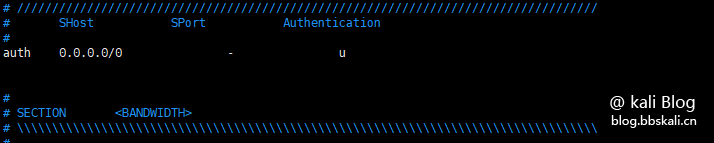 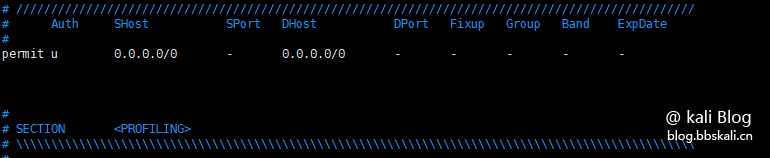 设置用户名和密码：vim /etc/opt/ss5/ss5.passwd编辑输入：yours liang12345678保存退出。添加开机启动：chkconfig --add ss5chkconfig ss5 on配置指定pid，否则有些服务器重启后无法启动Socks5，顺便修改默认端口1080为1090：vim /etc/sysconfig/ss5编辑输入：SS5_OPTS=" -u root -b 0.0.0.0:1090 -p /var/run/ss5.pid"保存退出，重启服务：service ss5 restart防火墙记得放行1090端口。